ORTOFOTO – čkbr. 1231/3 u k.o. Ludbreg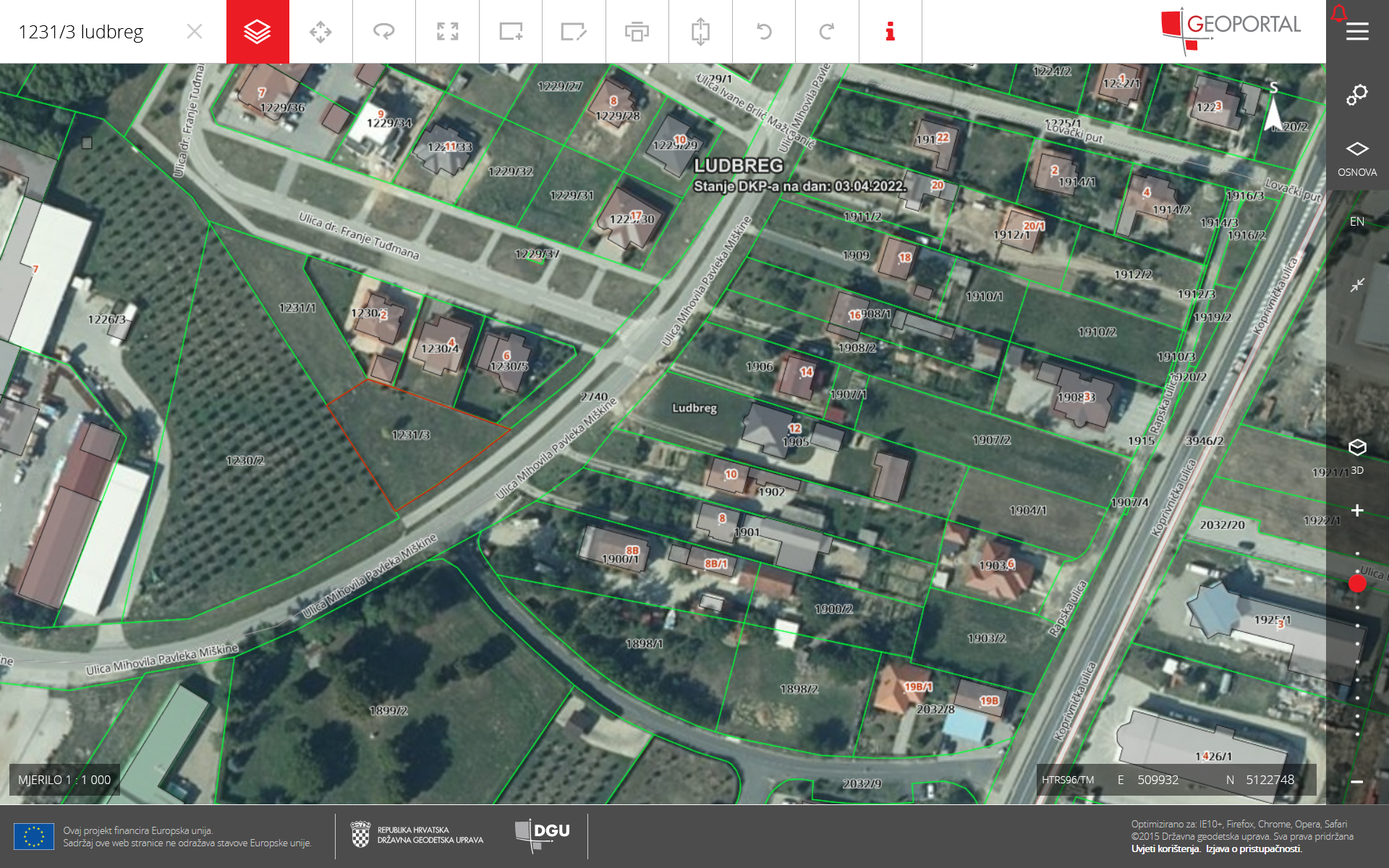 